EKTA   TIWARI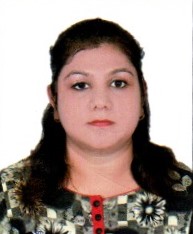 Ekta_387763@2freemail.com CAREER OBJECTIVES:“To learn new methods of Finance & HR skills, and shape myself by consistently learning from experiences, by contributing my best to the organization and exploiting the growth opportunities as well as the challenges that comes on my way with at most dedication”.SUMMARY3 Year of development ,Supporting & maintenance experience in HR department in an organizationKnowledge in Administration department as well. Handling Petty Cashbooks, daily expenses of the company.Reliable, resourceful and efficient team player, able to adapt quickly the new concepts and technologies.PROFESSIONAL EXPERIENCEEDUCATIONAL PROFILETECHNICAL SKILL.PROFESSIONAL SUMMARY1. HR Executive &RecrutingCompany Type 	: Garments Export CompanyCompany Address: New Delhi   , IndiaResponsibility	:Maintains  employee database, and recruiting for the new employees.Tenure		: August 2015 to October 2016 onwards2. HR Executive & Administration InchargeCompany Type 	: Garments Export CompanyCompany Address: New Delhi, IndiaResponsibility	:Maintains  employee database, Handling employees query and solve them ,                        maintenance of the company area. Attending outside guests as well.Tenure		:November 2016 to May 2018 onwardsINTERPERSONAL SKILLS:Ability to develop & maintain a good communication.Willingness to learn Leadership qualities.Decision making ability.Hard working & Innovative.1) Academic Project :Project Description :To study Organizational activities in all functional areas and relate this to theoretical knowledge.Identify problem of various department. SWOT analysis.. 2) Academic Project :Project Description :  .To Study the employees performance in the organizationPrepare a questioner and on that report make a hypothesis testing.CO-CURRICULAR ACTIVITIES:Organized HR Conclave “HR AT CROSS ROADS- BRIDGING THE GAPS” in at Reva Institute of Science and Management.Organized an “Entrepreneurship Carnival” in at Reva Institute of Science and Management.PERSONAL DETAILS:Sex			: Female
Nationality             : Indian
Marital Status              :SingleHobbies		: Reading Books, Travelling.Languages Known    : English, And HindiHR EXECUTIVE & ADMINISTRATION INCHARGE IN MANUFACTURING FEILDAugust 2015 to May 20182014MBABANGALORE UNIVERSITY    64%2012BBAWEST BENGAL UNIVERSITY      64 %2009Plus TwoCBSE DELHI BOARD    58 %200610th standardBIHAR BOARD    56%Operating SystemMicrosoft Windows 98/XP/2000/ Windows 7/ Windows 8Microsoft Office Microsoft Office Word / Excel / PowerpointProject Tittle:An OrganisationalStudyProject Duration :4 WeeksRole during projectAs a Project TraineeProject Tittle:A Study of Performance AppraisalProject Duration :4 WeeksRole during projectAs a Auditor on performance apprailse of the company